Михаил Александрович Шолохов одним из первых создал глубокие и правдивые произведения о войне, о которой знал не понаслышке М. А. Шолохов в некоторых своих произведениях обращается к самому драматичному периоду в нашей истории — Великой Отечественной войне. События 70-летней давности все еще живут в нас и среди насО романе “Они сражались за Родину” сам Шолохов сказал так: “В нем мне хочется показать наших людей, наш народ, источники его героизма... Я считаю, что мой долг, долг русского писателя — это идти по горячим следам своего народа в его гигантской борьбе против иноземного владычества и создать произведение искусства такого же исторического значения, как и сама борьба”. 
    В романе многогранно раскрыта судьба трех скромных рядовых людей — шахтера Петра Лопахина, комбайнера Ивана Звягинцева, агронома Николая Стрельцова. Очень разные по характерам, они связаны на фронте мужской дружбой и безграничной преданностью Родине.Сильное эмоциональное воздействие производят все батальные эпизоды       Талант Шолохова вполне проявился в этом романе, который находит широкий читательский спрос и воспитывает в людях патриотизм.Рассказ «Наука ненависти» можно назвать очень страшным. Те нечеловеческие поступки, что описаны в нем, вызывают ужас. И это чувство накапливается после прочтения каждой страницы. И как потом не сформироваться ненависти? Это не очень хорошее чувство. Но в данном случае именно оно играет организующую роль. Война никогда не несла и не могла нести какие-то положительные черты. И нападавшие и защищающие несут большие потери. Но здесь важным оказывается то, как разные стороны подходят к одному и тому же вопросу. Но немцы могли подавить русского солдата только физически, но не морально. Невольно вспоминается исход Бородинского сражения, где русские победили французов морально, хотя и отступили, Оставили врагу свое сердце — Москву. В Великой Отечественной войне мы не отступали, а «упорно шли вперед и только вперед». И этот воинский дух прослеживается на протяжении всего рассказа.Захватчики словно топором вырубали опору русского солдата. Но даже дуб, в который попал немецкий снаряд, выстоял. Он как символ мужества поставлен писателем в самом начале рассказа: «Рваная, зияющая пробоина иссушила полдерева, но вторая половина, пригнутая разрывом к воде, весною дивно ожила и покрылась свежей листвой»Муниципальное бюджетное учреждение культуры Песчанокопского района «Межпоселенческая центральная библиотека»Наш адрес:347570, с. Песчанокопское, пл. Ленина,1Тел. 8 (863 73) 9-69-90Наш сайт:                     http://peschan-lib.ucoz.ru/       Рассказ «Судьба человека » (1957) более оптимистичный. Здесь тоже немало говорится о поведении фашистов. Но в конце произведения дается маленькая надежда — мальчик. Именно для таких ребятишек русские воины днем и ночью ковали победу, переступали через своеобразный порог, убивая предателей. Наверное, это стоило того, чтобы маленький мальчик, у которого война украла семью, приобрел ее снова. Русский солдат снова выстоит и преодолеет все преграды, чтобы возродить города и всю нашу Родину. И у каждого маленького человечка будет своя семья.Шолохов о войне писал не только рассказы. Были у него и большие произведения. Но в какой бы форме писатель ни обращался к этой тематике, содержание остается одним и тем же. Несмотря на всю бесчеловечность и бесконечные унижения, простой русский солдат выстоял в борьбе за каждый клочок родной земли. И после великой победы продолжалась борьба за маленькие судьбы, за возрождение в себе духа созидания. Сплоченность и огромная воля к жизни помогли победить. Фашизм хоть и научил ненавидеть, но не смог заставить русского человека предать, «озвереть». Огромное человеколюбие проскальзывает в рассказах Шолохова. Его книги о войне навсегда останутся памятником простому русскому воину, который отстоял свое Отечество до последней крови.МБУК ПР «МЦБ»МЕТОДИКО-БИБЛИОГРАФИЧЕСКИЙ ОТДЕЛ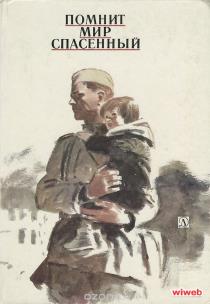               Произведения            М А Шолохова о  войне                           Дайджест                              с. Песчанокопское             2015